Maciej Krużewski				                        Toruń, dnia 20.10.2022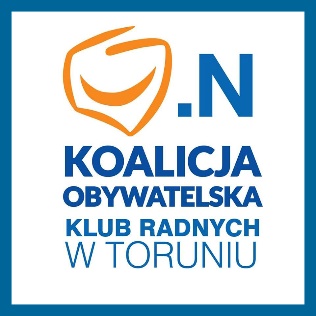 Margareta Skerska-RomanBartosz Szymanski				Szanowny PanMichał Zaleski				Prezydent Miasta ToruniaINTERPELACJA RADNYCH KOALICJI OBYWATELSKIEJPowołując się na § 18 Statutu Rady Miasta Torunia oraz w nawiązaniu do § 36 ust. 2 Regulaminu Rady Miasta Torunia przekazujemy interpelację radnych klubu Koalicji Obywatelskiej skierowaną do Pana Prezydenta w sprawie:wszczęcia procedury zmiany uchwały nr 84/07 Rady Miasta Torunia z dnia 26 kwietnia 2007r. w sprawie określenia rodzaju świadczeń na pomoc zdrowotną dla nauczycieli oraz warunków i sposobu jej przyznawania.	W cytowanej poniżej uchwale, jak również w tej wprowadzającej do niej zmianę tj. uchwale nr 553/09 Rady Miasta Torunia z dnia 30 kwietnia 2009, funkcjonują rozwiązania niezgodne z aktualnym orzecznictwem sądów administracyjnych.Konkretnie chodzi między innymi o:zapis w § 1 pkt. 4 zawierający definicję funduszu tj. przez fundusz zdrowotny należy rozumieć środki finansowe wyodrębnione w budżecie szkoły z przeznaczeniem na pomoc zdrowotną dla nauczycieli, zapis w § 3 ust. 1 i 2 tj. 1. warunkiem ubiegania się o pomoc zdrowotną jest złożenie wniosku do dyrektora szkoły o przyznanie pomocy zdrowotnej wg wzoru stanowiącego załącznik do niniejszej uchwały i 2. z wnioskiem o przyznanie zasiłku z funduszu zdrowotnego może wystąpić osoba uprawniona lub działający w jej imieniu upoważniony opiekun.	W tym miejscu warto przywołać najbardziej aktualny wyrok Wojewódzkiego Sądu Administracyjnego w Gliwicach z dnia 9 lutego 2022 r. (III SA/Gl 1676/21), który wyraźnie stwierdza, iż umieszczenie w planach finansowych szkół środków pieniężnych na pomoc zdrowotną dla nauczycieli, którymi dysponuje dyrektor, jest przekroczeniem delegacji ustawowej wynikającej z przepisu art. 72 ust. 1 Karty Nauczyciela. Szkoła nie dysponuje własnym budżetem, ale działa w oparciu o plan finansowy, a z uregulowania zawartego w  art. 72 Karty Nauczyciela nie wynika, aby organ prowadzący dla każdej z prowadzonych przez siebie szkół oddzielnie, miał tworzyć fundusze z przeznaczeniem na pomoc zdrowotną dla zatrudnionych w tych szkołach nauczycieli. Stwarza to, nieprzewidzianą przepisami prawa sytuację, iż powstaje nie jeden fundusz na poziomie organu prowadzącego szkoły, ale wiele funduszy, którymi dysponują dyrektorzy szkół. Skoro organ prowadzący szkoły wyodrębnił w ramach swojego budżetu fundusz na cel określony w  art. 72 ust. 1 ustawy - Karta Nauczyciela, zobowiązany jest do dysponowania nim samodzielnie. Uprawnienie organu prowadzącego szkoły do określenia rodzajów świadczeń pomocy zdrowotnej, warunków i sposobu ich przyznawania nie oznacza, że organ ten ma kompetencje do nakazania dyrektorom szkół przestrzegania sformalizowanej procedury administracyjnej przyznawania świadczeń. Rodzi to również inne problemy, bo do kogo ma założyć wniosek o przyznanie pomocy zdrowotnej dyrektor będący nauczycielem?Ponadto sprzeczne z aktualnym orzecznictwem jest również powierzenie uprawnienia do inicjowania postępowania o przyznanie pomocy zdrowotnej dla nauczyciela innym osobom znającym sytuację zdrowotną i materialną wnioskodawcy, co należy również uznać za sprzeczne z art. 72 ust. 1 Karty Nauczyciela w związku z art. 7 Konstytucji RP. Stroną postępowania o przyznanie zasiłku pieniężnego z funduszu zdrowotnego, a w konsekwencji jedynym podmiotem uprawionym do wystąpienia z wnioskiem o przyznanie ww. zasiłku jest nauczyciel, działający osobiście lub poprzez przedstawiciela ustawowego (pełnomocnika), co należy wyraźnie sprecyzować. Warto zauważyć również, iż sformułowanie zawarte w uchwale dotyczące wzoru wniosku o pomoc zdrowotną stanowiącego do niej załącznik, wykracza również poza upoważnienie wynikające z delegacji ustawowej. Nie można zatem zaakceptować, iż ustanowienie ww. wzoru wniosku, mieści się w zakresie kompetencji organu stanowiącego do określania rodzaju świadczeń przyznawanych w ramach pomocy oraz warunków i sposobów ich przyznawania. Jest to materia związana z wykonywaniem uchwały i należy do wyłącznej kompetencji organu wykonawczego gminy. Dodatkowo również wniosek nie spełnia obowiązujących w tym zakresie przepisów RODO.Zasadnym jest też rozszerzenie katalogu osób uprawnionych do wnioskowania o przyznanie pomocy zdrowotnej zawartego w § 1 pkt. 3 cyt. uchwały tj. definicji nauczyciela - należy przez to rozumieć także wychowawcę i innego pracownika pedagogicznego zatrudnionego w szkole, a także nauczyciela, który przeszedł na emeryturę, rentę lub nauczycielskie świadczenie rekompensacyjne, czego w obecnie obowiązującej uchwale nie ma.	Reasumując, z uwagi na powyższe wnioskujemy jak na wstępie.Z poważaniemMaciej KrużewskiMargareta Skerska-RomanBartosz Szymanski